中華福音神學院
宣教博士科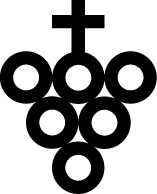 差會同意書茲證明本差會同意  　　　    　　　　　宣教士修讀華神宣教博士科。說明：本差會於　　　 　　年　　　  月　 　　日，一致決議同意且支持該宣教士以在職進修方式，於中華福音神學院修讀宣教博士科。該宣教士進修宣博科期間所需之費用，本差會  □同意　 □不考慮　給予支持。此致中華福音神學院宣教博士科差會負責人______________________________________________________ (簽章)____________年________月________日差會名稱：_________________________________________聯絡人：___________________________________ 
E-mail：____________________________________Tel：(O) _______________________________ 　Cell：______________________________聯絡地址：_________________________________________________________